_______________________, Dgo., a _______ de _____________ de 20___(1)SECRETARIA EJECUTIVAINSTITUTO ELECTORAL Y DE PARTICIPACIÓN CIUDADANA DEL ESTADO DE DURANGOPRESENTE. -Con fundamento en los artículos 69 de la Constitución Política del Estado Libre y Soberano de Durango, 298 de la Ley de Instituciones y Procedimientos Electorales para el Estado de Durango y 20 del Reglamento de Candidaturas Independientes del Instituto Electoral y de Participación Ciudadana del Estado de Durango, manifestamos nuestra intención de participar como aspirantes a la Candidatura Independiente al cargo de Diputado(a) Propietario(a) y Diputado(a) Suplente por el principio de mayoría relativa, por el Distrito Electoral Uninominal número __________(2) con cabecera en _________________________ (3), para el Proceso Electoral Local 20__-20__(4). Señalando como domicilio para oír y recibir notificaciones el ubicado en:  _________________________________________________________________________________________________ (5).Para tal efecto, precisamos la información siguiente:Diputación Propietaria:                                               UTILICE SOLAMENTE MAYUSCULAS Y TINTA AZUL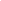 Clave electoral:                                                                                                                                     (6)Nombre (s): _____________________________________________________________________ (7)Primer Apellido: ____________________________________________________________________ (8)Segundo Apellido: __________________________________________________________________ (9)Edad: _______________(10)   Genero: ________________________________(11)Fecha de nacimiento: ______________________________ (12), Lugar de nacimiento: _____________________________________(13)Tiempo de residencia en el domicilio:   _______ Años (14),   ________Meses(15)                                                                                                                      Correo Electrónico: ________________________________________________________ (16) Teléfono Particular: (_____) _____________________(17)      Teléfono Celular: (_____) ________________________(18)Teléfono del trabajo: (_____) ____________________(19)               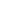                       CURP:                                                                                                                                       (20)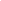                          RFC:                                                                                                                                                                                                                                                                                                                                                     (21)Diputación Suplente:                                               UTILICE SOLAMENTE MAYUSCULAS Y TINTA AZUL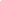 Clave electoral:                                                                                                                                     (6)Nombre (s): _____________________________________________________________________ (7)Primer Apellido: ____________________________________________________________________ (8)Segundo Apellido: __________________________________________________________________ (9)Edad: _______________(10)   Genero: ________________________________(11)Fecha de nacimiento: ______________________________ (12), Lugar de nacimiento: _____________________________________(13)Tiempo de residencia en el domicilio:   _______ Años (14),   ________Meses(15)                                                                                                                      Correo Electrónico: ________________________________________________________ (16) Teléfono Particular: (_____) _____________________(17)      Teléfono Celular: (_____) ________________________(18)Teléfono del trabajo: (_____) ____________________(19)               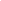                       CURP:                                                                                                                                       (20)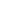                          RFC:                                                                                                                                                                                                                                                                                                                                                     (21)Asimismo, acompañamos a la presente los documentos siguientes:Original o copia certificada del Acta Constitutiva de la Asociación Civil integrada para tal efecto, al menos, por la persona aspirante a una candidatura independiente, su representante legal y el encargado de la administración de los recursos de la candidatura independiente; la cual deberá tener el mismo tratamiento que un partido político en el régimen fiscal, y cuyo objeto social sea exactamente el de participar en el Proceso Electoral Local que corresponda por el cargo de la elección de que se trate, por la vía de una candidatura independiente; con una temporalidad no mayor a 3 meses previos a la presentación del Aviso de Intención;Acta con Estatutos, apegados al modelo único de estatutos de la asociación civil anexo al Reglamento de Candidaturas Independientes del Instituto Electoral y de Participación Ciudadana del Estado de Durango;Copia simple de la Constancia de Situación Fiscal expedida por el Servicio de Administración Tributaria, que acredita el alta en el Registro Federal de Contribuyentes de la Asociación Civil;Copia simple del contrato de apertura de la cuenta bancaria a nombre de la Asociación Civil, en la que se recibirá el financiamiento público y privado correspondiente, con los datos de la propia cuenta bancaria;Copia simple legible por anverso y reverso de la credencial para votar de las personas aspirantes a la candidatura independiente, su representante legal y de la persona encargada de la administración de los recursos; Escrito en el que se manifiesta nuestra conformidad para que todos los ingresos y egresos de la cuenta bancaria aperturada sean fiscalizados en cualquier momento por el INE; y El emblema impreso y en dispositivo tipo USB, en el que se especifican los colores y pantones que identificarán al (la) que suscribe, conforme a las características establecidas por el Reglamento de Elecciones del INE, es decir, las siguientes: Resolución: Alta (300 puntos por pulgada)Formato de archivo: PNGTamaño de la imagen: Superior a 1000 pixelesPeso del archivo: No mayor a 5 megabytesBAJO PROTESTA DE DECIR VERDAD, MANIFESTAMOS AL INSTITUTO ELECTORAL Y DE PARTICIPACIÓN CIUDADANA DEL ESTADO DE DURANGO, QUE EL CONTENIDO DE LA PRESENTE NOTIFICACIÓN Y LA DOCUMENTACIÓN QUE LA CONFORMAN, ES PLENAMENTE VERAZ.AUTORIZAMOS PUBLICAR EXCLUSIVAMENTE NUESTROS NOMBRES EN LA PÁGINA WEB DEL INSTITUTO ELECTORAL Y DE PARTICIPACIÓN CIUDADANA DEL ESTADO DE DURANGO      SI       NO     (22)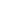 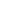 ATENTAMENTE  _____________________________________________ (23)                       _____________________________________________ (23)                                                              (24)                                                                                                                                                              (24)                           (Diputación propietaria)                                                                                           (Diputación suplente)Antes de llenar los formatos lea completa y cuidadosamente el instructivoLa solicitud deberá presentarse a máquina o con letra de molde legible, con tinta azul o negraRegistre la información con letras mayúsculas y números arábigosSe presentará el formato de solicitud correspondiente en original (donde obre firma autógrafa de las persona interesadas en contender en Candidatura Independiente) INSTRUCTIVO DE LLENADO DEL FORMATO Lugar y fecha de elaboración de la Manifestación de Intención para contender en modalidad de Candidatura IndependienteAnotar el número del Distrito Electoral Local por el que se pretende contender a la candidatura independiente.Anotar el nombre del municipio cabecera de Distrito Electoral Local por el que se pretende contender a la candidatura independiente.Indicar el Proceso Electoral Local en el que pretende contenderDomicilio completo para recibir las notificaciones calle, colonia, numero interior/exterior, código postal, localidad, municipioLa clave de elector utilizando un recuadro para cada letra y/o número, cancele con una línea los recuadros no utilizados.Nombre(s) completo de la persona aspirante a la Candidatura Independiente, tal como aparece en el acta de nacimientoPrimer apellidoSegundo apellidoNúmero de años cumplidos al momento del llenado de la manifestaciónIndicar el género con que se identifica conforme la establecida en la credencial de para votar: Hombre, Mujer, No Binario…Fecha de nacimiento día, mes y año, ejemplo: 19/noviembre/1970 Lugar de nacimientoAños de residencia en el domicilio indicado para oír y recibir notificacionesMeses de residencia en el domicilio indicado para oír o recibir notificacionesCorreo electrónico ejemplo:  independiente@hotmail.comNúmero de teléfono particular, incluyendo la clave ladaNúmero telefónico del lugar donde labora, incluyendo la clave ladaNúmero de teléfono celular incluyendo la clave ladaLa Clave Única de Registro de Población (CURP), utilizando un recuadro por cada letra y/o numero El Registro Federal de Contribuyentes (RFC), utilizando un recuadro por cada letra y/o numero Marcar con una “X” dentro del recuadro que corresponda si se autoriza publicar el Nombre de la Asociación Civil en la Página del Internet del Instituto Electoral y de Participación Ciudadana del Estado de DurangoFirma o huella dactilar de las personas interesadas aspirantes a contender en Candidatura Independiente, como aparece en la Credencial de Elector. Nombre completo tal como aparece en el Acta de Nacimiento de las personas aspirantes a contender en Candidatura Independiente. 